Проект закона Камчатского края внесен прокурором Камчатского края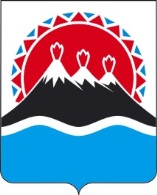 ЗаконКамчатского краяО внесении изменений в статью 3 Закона Камчатского края "О пенсионном обеспечении лиц, замещавших государственные должности Камчатского края и должности государственной гражданской службы Камчатского края"Принят Законодательным Собранием Камчатского края"___" _____________ 2021 годаСтатья 1Внести в статью 3 Закона Камчатского края от 10.12.2007 № 710 "О пенсионном обеспечении лиц, замещавших государственные должности Камчатского края и должности государственной гражданской службы Камчатского края" (с изменениями от 28.10.2009 № 326, от 16.12.2009 № 379, от 07.06.2010 № 464, от 22.06.2010 № 485, от 14.11.2011 № 697, от 19.12.2011 № 741, от 29.12.2012 № 193, от 27.03.2013 № 229, от 29.05.2013 № 247, от 19.12.2013 № 374, от 29.12.2014 № 560, от 30.03.2015 № 602, от 12.10.2015 № 690, от 07.12.2015 № 726, от 21.12.2016 № 47, от 31.03.2017 № 75, от 10.04.2018 № 208, от 25.02.2019 № 305, от 23.09.2019 № 372) следующие изменения:1) в части 1 слова "и при условии" заменить словами ", при условии", дополнить словами "и при условии достижения ими пенсионного возраста или потери трудоспособности в период осуществления полномочий по государственной должности Камчатского края";2) в части 2 слова "(в случае потери трудоспособности в период осуществления полномочий по государственной должности Камчатского края)" исключить.Статья 2Настоящий Закон вступает в силу через 10 дней после дня его официального опубликования.Губернатор Камчатского края 					         В.В. СолодовПОЯСНИТЕЛЬНАЯ ЗАПИСКАк проекту закона Камчатского края "О внесении изменений в статью 3 Закона Камчатского края "О пенсионном обеспечении лиц, замещавших государственные должности Камчатского края и должности государственной гражданской службы Камчатского края"Законопроект направлен на совершенствование правового регулирования в целях исключения неоднозначности толкования отдельных положений Закона Камчатского края "О пенсионном обеспечении лиц, замещавших государственные должности Камчатского края и должности государственной гражданской службы Камчатского края" в части условий возникновения права на предоставление лицам, замещающим государственные должности субъекта Российской Федерации, дополнительных социальных и иных гарантий в связи с прекращением полномочий, то есть прекратившим замещать государственные должности, и распространением этого права только на лиц, замещавших государственные должности Камчатского края на профессиональной постоянной основе и достигших пенсионного возраста или потерявших трудоспособность в период осуществления ими полномочий по государственной должности Камчатского края.ПЕРЕЧЕНЬзаконов и иных нормативных правовых актов Камчатского края, подлежащих разработке и принятию в целях реализации Закона Камчатского края "О внесении изменений в статью 3 Закона Камчатского края "О пенсионном обеспечении лиц, замещавших государственные должности Камчатского края и должности государственной гражданской службы Камчатского края", признанию утратившими силу, приостановлению, изменениюВ связи с принятием Закона Камчатского края "О внесении изменений в статью 3 Закона Камчатского края "О пенсионном обеспечении лиц, замещавших государственные должности Камчатского края и должности государственной гражданской службы Камчатского края" разработка и принятие, признание утратившими силу, приостановление, изменение законов и иных нормативных правовых актов Камчатского края не потребуется.Финансово-экономическое обоснование к проекту законаКамчатского края "О внесении изменений в статью 3 Закона Камчатского края "О пенсионном обеспечении лиц, замещавших государственные должности Камчатского края и должности государственной гражданской службы Камчатского края"Принятие настоящего законопроекта не потребует дополнительных средств из краевого бюджета.